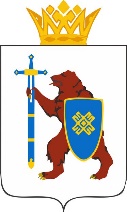 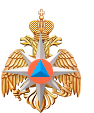 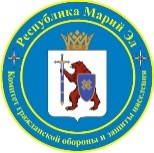 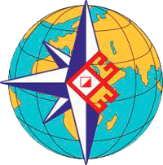 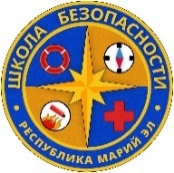 XVIII РЕСПУБЛИКАНСКИЙ СЛЁТ-СОРЕВНОВАНИЯ ОБУЧАЮЩИХСЯ «ШКОЛА БЕЗОПАСНОСТИ» («ЮНЫЙ СПАСАТЕЛЬ»)5 – 31 октября .                                                                                         Республика Марий Эл «Кросс-поход - Маршрут выживания»Форма ОтчетаКоманда_______________________________________________(название команды, РАЙОН)Состав команды (обязательным является присутствие не менее шести человек, включенных в заявку соревнований).1.2.3. и т.дРуководитель: ФИОСкриншот трека маршрута. Треком маршрута «поделиться» - отправить по электронной почте shb-rme@yandex.ruДата проведение маршрутаМесто проведение маршрута – район, место начала и место окончания кросс-походаПротяженность маршрута -Фото отчеты заданийФотографии команды в полном составе на старте и финише похода.Фото населенных пунктов и других значимых объектов по пути следования не менее 5 шт. Фото приготовления обеда на костре (обязательно горячее блюдо и горячий напиток) не менее 5 шт.Фото строительства укрытия и команды внутри укрытия не менее 5шт.Фото выполнения социально полезной деятельности не менее 5шт.Скриншот трека маршрутаСтарт маршрутаФотоФиниш маршрутаФотоНазвание ,либо описание объектаФотоНазвание ,либо описание объектаФотоНазвание ,либо описание объектаФотоНазвание ,либо описание объектаФотоНазвание ,либо описание объектаФото